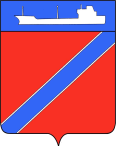 ПОСТАНОВЛЕНИЕАДМИНИСТРАЦИЯ ТУАПСИНСКОГО ГОРОДСКОГО ПОСЕЛЕНИЯТУАПСИНСКОГО РАЙОНА  от _3.08.2018 г__                                                                      № __867____г. ТуапсеО внесении изменения в постановление администрации Туапсинского городского поселения Туапсинского района от 19 июля 2018 года №787 «О предоставлении Мутахаровой С.Ф. разрешения на отклонение от предельных параметров разрешенного строительства на земельном участке с кадастровым номером: 23:51:0102006:95, расположенном по адресу: Краснодарский край, г. Туапсе, ул. Карла Маркса, 38 б»    	В соответствии с Градостроительным кодексом Российской Федерации, Федеральным законом от 6 октября 2003 года № 131-ФЗ «Об общих принципах организации местного самоуправления в Российской Федерации», Правилами землепользования и застройки Туапсинского городского поселения Туапсинского района, утвержденными решением Совета Туапсинского городского поселения от 24 сентября 2015 года № 43.2, в целях исправления технической ошибки,   п о с т а н о в л я ю: 	Внести изменение в постановление администрации Туапсинского городского поселения Туапсинского района от 19 июля 2018 года №787 «О предоставлении Мутахаровой С.Ф. разрешения на отклонение от предельных параметров разрешенного строительства на земельном участке с кадастровым номером: 23:51:0102006:95, расположенном по адресу: Краснодарский край, г. Туапсе, ул. Карла Маркса, 38 б» в пункте 1 постановления слова «площадью 53 кв.м.» заменить словами «площадью 23 кв.м».   	2. Постановление вступает в силу со дня его подписания.  Глава Туапсинскогогородского поселенияТуапсинского района					   		            В.К. Зверев 